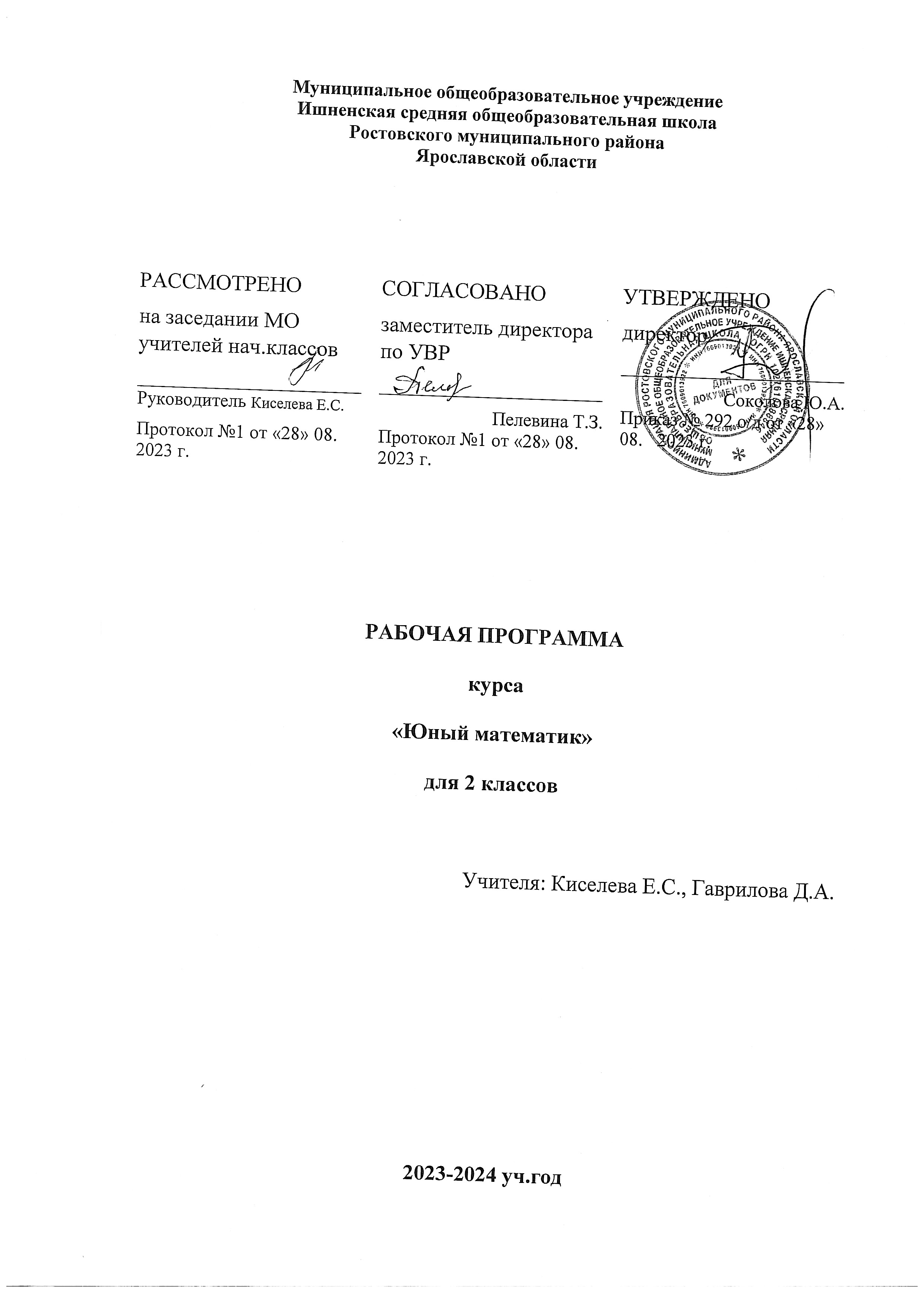                                      Пояснительная запискаПрограмма курса «Юный математик» разработана на основе программ факультативного курса «Занимательная математика» Е. Э. Кочуровой, интегрированного курса «Математика и конструирование» С. И. Волковой, О. Л. Пчелкиной, факультативных курсов «Наглядная геометрия» А. В. Белошистой и «Элементы геометрии в начальных классах» И. В. Шадриной.Программа рассчитана; на 34 часа в год , продолжительность занятия 40 минут.Планируемые результаты освоения учебного предмета (личностные, метапредметные и предметные)Личностные результатыУ учащегося будут сформированы:•  начальные (элементарные) представления о самостоятельности и личной ответственности в процессе обучения математике;•  начальные  представления  о  математических  способах  познания мира;•  начальные представления о целостности окружающего мира;•  понимание смысла выполнения самоконтроля и самооценки результатов своей учебной деятельности (начальный этап) и того, что успех в учебной деятельности в значительной мере зависит от самого учащегося;•  проявление любознательности, сообразительности при выполнении разнообразных заданий проблемного и эвристического характера;•  проявление мотивации учебно-познавательной деятельности и личностного смысла учения, которые базируются на необходимости постоянного расширения знаний для решения новых учебных задач и на интересе к занятиям «Развивающая математика»;•  освоение положительного и позитивного стиля общения со сверстниками и взрослыми в школе и дома;•  умение определять и высказывать под руководством педагога самые простые общие для всех людей правила поведения при сотрудничестве (этические нормы);•  в предложенных педагогом ситуациях общения и сотрудничества, опираясь на общие для всех простые правила поведения, делать выбор, при поддержке других участников группы и педагога: как поступить;•  умение демонстрировать самостоятельность суждений, независимость и нестандартность мышления;•  понимание и принятие элементарных правил работы в группе: проявление доброжелательного отношения к сверстникам, стремления прислушиваться к мнению одноклассников и пр.;•  начальные представления об основах гражданской идентичности (через систему определенных заданий и упражнений);•  приобщение к семейным ценностям, понимание необходимости бережного отношения к природе, к своему здоровью и здоровью других людей.Учащийся получит возможность для формирования:•  основ внутренней позиции ученика с положительным отношением к школе, учебной деятельности, а именно: проявления положительного отношения к занятиям «Развивающая математика», умения отвечать на вопросы учителя (учебника), участвовать в беседах и дискуссиях, различных видах деятельности; осознания сути новой социальной роли ученика, принятия норм и правил школьной жизни, ответственного отношения к занятиям;•  учебно-познавательного интереса к новому учебному материалу и способам решения новых учебных и практических задач;•  способности к самооценке результатов своей учебной деятельности.Метапредметные результатыРегулятивные УУД.Учащийся научится:•  определять и формулировать цель деятельности с помощью учителя;•  проговаривать последовательность действий;•  высказывать свое предположение (версию) на основе работы с ил-люстрацией на карточке, доске;•  выполнять пробное учебное действие, фиксировать индивидуальное затруднение в пробном действии;•  работать по предложенному учителем плану;•  отличать верно выполненное задание от неверного;•  выполнять самооценку своей работы на занятии;•  совместно с учителем и другими учениками давать эмоциональную оценку деятельности товарищей;•  сопоставлять полученный (промежуточный, итоговый) результат с заданным условием;•  контролировать свою деятельность: обнаруживать и исправлять ошибки;•  понимать и принимать учебную задачу, поставленную учителем, на разных этапах обучения;•  понимать и применять предложенные учителем способы решения учебной задачи;•  принимать план действий для решения несложных учебных задач и следовать ему;•  выполнять под руководством учителя учебные действия в практической и мыслительной форме;•  осознавать результат учебных действий, описывать результаты действий, используя математическую терминологию;•  осуществлять пошаговый контроль своих действий под руководством учителя.Учащийся получит возможность научиться:•  понимать, принимать и сохранять различные учебно-познавательные задачи; составлять план действий для решения несложных учебных задач, проговаривая последовательность выполнения действий;•  выделять из темы урока известные знания и умения, определять круг неизвестного по изучаемой теме;•  фиксировать по ходу урока и в конце его удовлетворенность/неудовлетворенность своей работой на уроке (с помощью смайликов, разноцветных фишек и прочих средств, предложенных учителем), адекватно относиться к своим успехам и неуспехам, стремиться к улучшению результата на основе познавательной и личностной рефлексии.Познавательные УУД.Учащийся научится:•  ориентироваться в своей системе знаний: отличать новое от уже известного с помощью учителя;•  делать предварительный отбор источников информации: ориентироваться в книге (на развороте, в оглавлении), в словаре;•  добывать новые знания: находить ответы на вопросы, используя справочники и энциклопедии, свой жизненный опыт и информацию, полученную от учителя;•  перерабатывать полученную информацию: делать выводы в результате совместной работы всего класса;•  перерабатывать полученную информацию: сравнивать и группировать такие математические объекты, как числа, числовые выражения, равенства, неравенства, плоские геометрические фигуры;•  преобразовывать информацию из одной формы в другую: составлять математические рассказы и задачи на основе простейших математических моделей (предметных моделей, рисунков, схематических рисунков, схем); находить и формулировать решение задачи с помощью простейших моделей (предметных моделей, рисунков, схематических рисунков, схем);•  понимать и строить простые модели (в форме схематических рисунков) математических понятий и использовать их при решении текстовых задач;•  понимать и толковать условные знаки и символы, используемые в учебнике для передачи информации (условные обозначения, выделения цветом, оформление в рамки и пр.);•  проводить сравнение объектов с целью выделения их различий, замечать существенные и несущественные признаки;•  определять закономерность следования объектов и использовать ее для выполнения задания;•  выбирать основания для классификации объектов и проводить их классификацию (разбиение объектов на группы) по заданному или установленному признаку;•  осуществлять синтез как составление целого из частей;•  иметь начальное представление о базовых межпредметных понятиях: числе, величине, геометрической фигуре;•  находить и читать информацию, представленную разными способами (учебник, справочник, аудио- и видеоматериалы и др.);•  выделять из предложенного текста (рисунка) информацию по заданному условию, дополнять ею текст задачи с недостающими данными, составлять по ней текстовые задачи с разными вопросами и решать их;•  находить и отбирать из разных источников информацию по заданной теме.Учащийся получит возможность научиться:•  понимать и выполнять несложные обобщения и использовать их для получения новых знаний;•  устанавливать математические отношения между объектами и группами объектов (практически и мысленно), фиксировать это в устной форме, используя особенности математической речи (точность и краткость), а также на построенных моделях;•  применять полученные знания в измененных условиях;•  объяснять найденные способы действий при решении новых учебных задач и находить способы их решения (в простейших случаях);•  выделять из предложенного текста информацию по заданному условию;•  систематизировать собранную в результате расширенного поиска информацию и представлять ее в предложенной форме.Коммуникативные УУД.Учащийся научится:•  доносить свою позицию до других: оформлять свою мысль в устной и письменной речи (на уровне одного предложения или небольшого текста);•  слушать и понимать речь других;•  читать и пересказывать текст математического задания;•  включаться в групповую работу;•  аргументировать свою позицию в коммуникации, учитывать разные мнения;•  использовать критерии для обоснования своего суждения;•  участвовать в обсуждении проблемных вопросов, высказывать собственное мнение и аргументировать его;•  совместно договариваться о правилах общения и поведения на занятии и следовать им;•  учиться выполнять различные роли в группе (лидера, исполнителя, критика);•  задавать вопросы и отвечать на вопросы партнера;•  воспринимать и обсуждать различные точки зрения и подходы к выполнению задания, оценивать их;•  уважительно вести диалог с товарищами;•  принимать участие в работе в паре и в группе с одноклассниками: определять общие цели работы, намечать способы их достижения, распределять роли в совместной деятельности, анализировать ход и результаты проделанной работы под руководством учителя;•  понимать и принимать элементарные правила работы в группе: проявлять доброжелательное отношение к сверстникам, прислушиваться к мнению одноклассников и пр.;•  осуществлять взаимный контроль и оказывать необходимую взаимную помощь.Учащийся получит возможность научиться:•  применять математические знания и математическую терминологию при изложении своего мнения и предлагаемых способов действий;•  включаться в диалог с учителем и сверстниками, в коллективное обсуждение проблем, проявлять инициативу и активность в стремлении высказываться;•  слушать партнера по общению (деятельности), не перебивать, не обрывать на полуслове, вникать в смысл того, о чем говорит собеседник;•  интегрироваться в группу сверстников, проявлять стремление ладить с собеседниками, не демонстрировать превосходство над другими, вежливо общаться;•  аргументированно выражать свое мнение;•  совместно со сверстниками решать задачу групповой работы (работы в паре), распределять функции в группе (паре) при выполнении заданий, проекта;•  оказывать помощь товарищу в случаях затруднения;•  признавать свои ошибки, озвучивать их, соглашаться, если на ошибки указывают другие;•  употреблять вежливые слова в случае неправоты: «Извини, пожалуйста», «Прости, я не хотел тебя обидеть», «Спасибо за замечание, я его обязательно учту» и др.Предметные результатыУчащийся научится:•  описывать признаки предметов и узнавать предметы по их признакам;•  выделять существенные признаки предметов;•  сравнивать между собой предметы, явления;•  сравнивать разные приемы действий, выбирать удобные способы для выполнения конкретного задания;•  моделировать в процессе совместного обсуждения алгоритм решения числового кроссворда; использовать его в ходе самостоятельной работы;•  применять изученные способы учебной работы и приемы вычислений для работы с числовыми головоломками;•  самостоятельно составлять ребусы, кодировать информацию;•  анализировать правила математической игры, действовать в соответствии с заданными правилами;•  обобщать, делать несложные выводы;•  решать нестандартные и логические задачи;•  выбирать рациональный способ решения комбинированных задач;•  классифицировать явления, предметы;•  определять последовательность событий;•  судить о противоположных математических явлениях;•  давать определения тем или иным математическим понятиям;•  выявлять функциональные отношения между математическими понятиями;•  сравнивать, анализировать геометрические фигуры, объемные тела;•  строить геометрические фигуры;•  читать чертеж;•  выявлять закономерности и проводить аналогии. Организация проектной и учебно-исследовательской деятельностиВ течение изучения курса запланированы следующие проекты:2 класс: проект «Магические квадраты»; проект «Танграм своим руками »;                                  Содержание программы 2 классЦели второго года обучения: формировать интерес к изучению математики, находить рациональные способы решения задач, выполнять задания по заданному алгоритму, составлять целое из частей и видеть части в целом, решать логические задачи, сравнивать числа и числовые выражения, преобразовывать и сравнивать величины, играть в математические игры, различать геометрические фигуры, включаться в групповую работу, уметь анализировать ход решения задач.Раздел «Математическое справочное бюро».Что такое число? Интересные приемы устного счета. Виды цифр. Цифры древних цивилизаций. Цифры в Древнем Египте. Цифры племени майя. Цифры у разных народов. Римская нумерация. Римские цифры от 1 до 20. История возникновения арабских цифр. Ребус. Правила разгадывание ребусов. Решение математических ребусов. Задачи в стихах. Раздел «В мире логики».Занимательные задания с геометрическими фигурами. Игра «Танграм». Изготовление игры «Танграм». Решение логических задач. Решение задач, требующих рассуждения. Выполнение заданий на развитие памяти, внимания. Логически-поисковые задания. Задания на развитие слуховой памяти. Магические квадраты. Раздел «Мир величин».Измерение массы. История создания весов. Задачи на взвешивание. Определение массы с помощью чашечных весов. Монеты. Размен монет. Задачи на взвешивание фальшивых монет.Раздел «Мир занимательных задач».Что такое задача. Последовательность «шагов» (алгоритм) решения задач. Выбор необходимой информации, содержащейся в тексте задачи, на рисунке, для ответа на заданные вопросы. Ориентировка в тексте задачи, выделение условия и вопроса, данных и искомых чисел. Задачи на оперирование понятиями «все», «некоторые», «отдельные». Задачи на установление сходства и соответствия. Задачи на установление временных, пространственных отношений. Задачи на комбинированные действия. Задачи на активный перебор вариантов отношений. Выбор наиболее эффективных способов решения. Задачи в стихах. Нестандартные задачи. Логические задачи. Решение задач с помощью чертежа. Комбинаторные задачи. Геометрические задачи.Раздел «Геометрическая мозаика».Что такое геометрия. Взаимное расположение предметов в пространстве. Решение задач, формирующих геометрическую наблюдательность. Углы. Прямоугольник. Квадрат. Занимательные задания с геометрическими фигурами.Раздел «Математические игры». Кодирование информации. Ключворды. Словесные головоломки и анаграммы. Числовые головоломки: соединение чисел знаками действия так, чтобы в ответе получилось заданное число, и др. Поиск нескольких решений. Восстановление примеров: поиск цифры, которая скрыта. Последовательное выполнение арифметических действий: отгадывание задуманных чисел. Заполнение числовых кроссвордов.Тематическое планирование Календарно -тематический план курса «Юный математик»2класс                              Список учебно-методической литературы:Н.Н. Аменицкий, И.П. Сахаров. Забавная математика. С-Петербург: «Лань».Н.Г. Белицкая. Школьные олимпиады. Начальная школа 2-4 классы.М.:Айрис-прессЕ.И. Игнатьев. Математическая смекалка. Ф.Ф. Нагибин, Е.С. Канин. Математическая шкатулка.О.Н. Пупышева. Задания школьных олимпиад:1-4 классы.О.В. Узорова, Е.А. Нефедова. Вся математика с контрольными вопросами и великолепными игровыми задачами. О.В. Узорова, Е.А. Нефедова. Сборник задач и примеров по математике.Электронные образовательные ресурсыЕдиная коллекция Цифровых Образовательных Ресурсовhttp://school-collection.edu.ru/«Новая начальная школа 1-4»http://school-collection.edu.ru/catalog/rubr/f18cbcd2-0184-4d7a-8f2e-1fceb19c680f/?interface=pupil&class=43&subject=16«Математика», 2 класс, Александрова Э.И.http://school-collection.edu.ru/catalog/rubr/000001a7-a000-4ddd-2222-2e0046b1dc68/?interface=pupil&class=43&subject=16«Моя математика», 2 класс, Демидова Т.Е., Козлова С.А., Тонких А.П. и др.http://school-collection.edu.ru/catalog/rubr/749be58d-e196-487e-903b-6062bad7b8f7/?interface=pupil&class=43&subject=16№Тема занятияКоличество часовКоличество часов№Тема занятиявсегопроекты2класс2класс2класс2класс1Математическое справочное бюро42Мир величин43В мире логики524Мир занимательных задач115Математические игры 36Геометрическая мозаика7Итого 342   №п/п                                                                                                                                                                                                                                Тема занятийКол-во  часовДатаДата   №п/п                                                                                                                                                                                                                                Тема занятийКол-во  часовпланфактич.Раздел «Математическое справочное бюро» (4ч)Раздел «Математическое справочное бюро» (4ч)Раздел «Математическое справочное бюро» (4ч)Раздел «Математическое справочное бюро» (4ч)Раздел «Математическое справочное бюро» (4ч)1Что такое число?12Цифры древних цивилизаций. Цифры 
в Древнем Египте. Цифры племени майя13Римские цифры в головоломках14История возникновения арабских цифр1Раздел «Мир величин» (4ч)Раздел «Мир величин» (4ч)Раздел «Мир величин» (4ч)Раздел «Мир величин» (4ч)Раздел «Мир величин» (4ч)5Задачи на взвешивание фруктов.16Задачи на взвешивание  монет17-8Задачи на взвешивание овощей2Раздел «Геометрическая мозаика» (7ч)Раздел «Геометрическая мозаика» (7ч)Раздел «Геометрическая мозаика» (7ч)Раздел «Геометрическая мозаика» (7ч)Раздел «Геометрическая мозаика» (7ч)9Геометрические фигуры110Точки, кривые линии, прямые линии, отрезки111Математика в углу112Треугольник. Четырехугольник113Упражнения и головоломки со спичками114Геометрические фигуры не отрывая руки115Задачи на разрезание1Раздел «В мире логики»(5ч)Раздел «В мире логики»(5ч)Раздел «В мире логики»(5ч)Раздел «В мире логики»(5ч)Раздел «В мире логики»(5ч)16-17Магические квадраты118Проект «Магические квадраты»  119История танграма120Проект «Танграм своими руками»1Раздел «Мир занимательных задач»(11ч)Раздел «Мир занимательных задач»(11ч)Раздел «Мир занимательных задач»(11ч)Раздел «Мир занимательных задач»(11ч)Раздел «Мир занимательных задач»(11ч)21Нестандартные задачи1122Логические задачи123Решение задач с помощью чертежа124-25Задачи на определение возраста226-27Задачи на соответствие228Задачи с элементами комбинаторики 
и на смекалку129Комбинаторные задачи130-31Геометрические задачи2Раздел «Математические игры»(3ч)Раздел «Математические игры»(3ч)Раздел «Математические игры»(3ч)Раздел «Математические игры»(3ч)Раздел «Математические игры»(3ч)32Кодирование133Ключворды134Итоговое занятие. Словесные головоломки и анаграммы. 
Математическая эстафета «Смекай, считай, отгадывай»1